2021年2月に弊社（紋別観光振興公社）は、　HAC(北海道エアシステム)の機材による紋別➖札幌丘珠缶の観光チャーター便の運行を実施します。運行日は2月13日（土）、14日（日）、20日（土）、21日（日）、27日（土）、28日（日）の6日間、　1日あたり1往復の計12便をサーブ340にての運行を予定しています。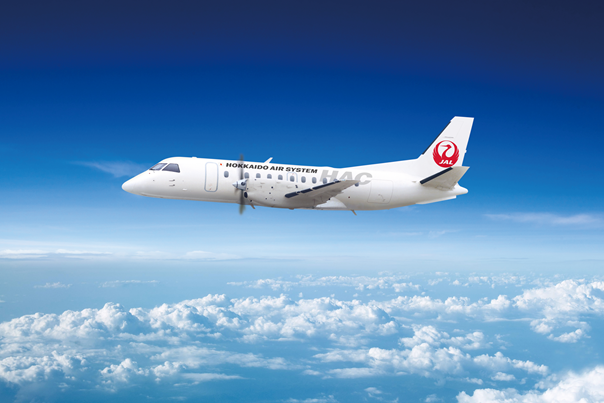 